Scuola dell’Infanzia e Primaria Paritaria       “Oasi Madre Serafina”Via di Pantan Monastero, 35 – 00166 Roma                 Tel. 0661560611    Email: oasim.serafina@libero.it                 www.oasimadreserafina.com     Cod. Mec. RM1E10900GPIANO ANNUALE PER L’INCLUSIONEA.S. 2017/2018STRUMENTI D’INTERVENTO PER ALUNNI CON BISOGNI EDUCATIVI SPECIALI E ORGANIZZAZIONETERRITORIALE PER L’INCLUSIONE SCOLASTICA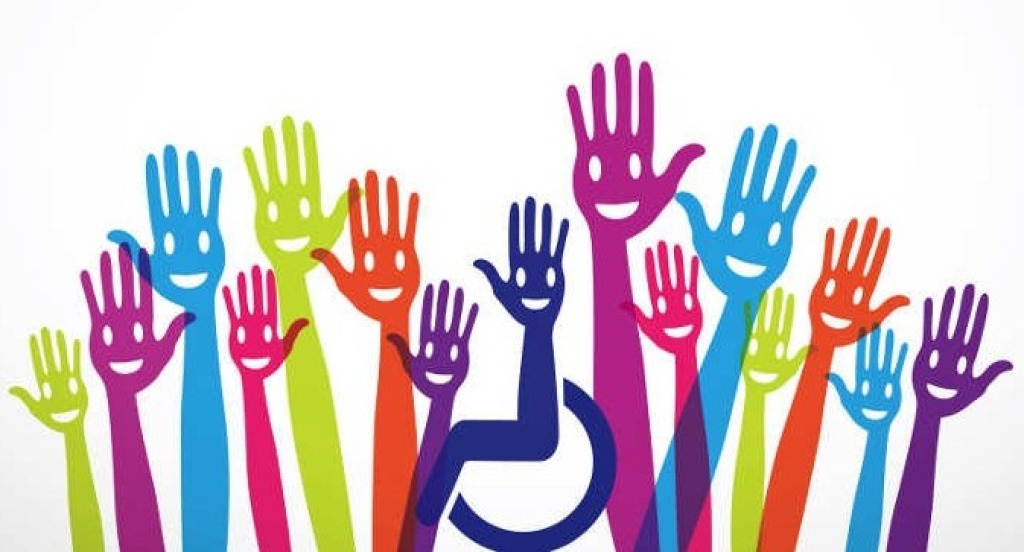 FINALITA'  GENERALE E NORMATIVA DI RIFERIMENTOCon la Direttiva Ministeriale del 27 Dicembre 2012, riguardante gli “Strumenti d’intervento per alunni con Bisogni Educativi Speciali e organizzazione territoriale per l’inclusione scolastica”, si precisano le linee guida per utilizzare strategie inclusive nella scuola italiana, al fine di realizzare pienamente il diritto all'apprendimento per tutti gli alunni e gli studenti in situazione di difficoltà. La Direttiva ridefinisce e completa il tradizionale approccio all'integrazione scolastica, basato sulla certificazione della disabilità, estendendo il campo di intervento e di responsabilità di tutta la comunità educante all'intera area dei Bisogni Educativi Speciali (BES), comprendente:  Alunni disabili (legge 104/1992);  Alunni con disturbi specifici di apprendimento e/o disturbi evolutivi specifici (legge 170/2010);  Svantaggio sociale e culturale;  Difficoltà derivanti dalla non conoscenza della cultura e della lingua italiana perché appartenenti a culture diverse. La Direttiva estende pertanto a tutti gli studenti in difficoltà il diritto alla personalizzazione dell'apprendimento, richiamandosi espressamente ai principi enunciati dalla Legge 53/2003. Il Piano d’Inclusione rivolto agli alunni con Bisogni Educativi Speciali si propone di:  Definire pratiche condivise tra scuola e famiglia;  Sostenere gli alunni con BES nella fase di adattamento al nuovo ambiente e in tutto il percorso di studi;  Favorire un clima di accoglienza e inclusione;  Favorire il successo scolastico e formativo e prevenire blocchi nell'apprendimento di questi studenti, agevolandone la piena inclusione sociale e culturale;  Ridurre i disagi formativi ed emozionali, favorendone al contempo la piena formazione;  Adottare piani di formazione che prevedono un ruolo attivo degli insegnanti;  Promuovere qualsiasi iniziativa di comunicazione e di collaborazione tra scuola, famiglia ed enti territoriali coinvolti (comune, asl, provincia, regione, enti di formazione, …).OBIETTIVI ED AZIONI POSITIVE PER UNA DIDATTICA REALMENTE INCLUSIVA Mettere la persona al centro dell'azione didattica, cioè accogliere ed accettare l'altro come persona, per conoscere l'alunno anche dal punto di vista socio-affettivo, oltre che cognitivo. Includere, anziché escludere, anche gli studenti più problematici, cioè riconoscerne i bisogni e cercare strategie idonee a sollecitare l'attenzione e la partecipazione, per creare apprendimento significativo ed evitare dispersione scolastica. Considerare fondamentale la relazione educativa, base indispensabile dell'apprendimento, unitamente alle discipline e ai programmi da svolgere. Promuovere la dimensione comunitaria e sociale dell'apprendimento. Praticare anche in classe strategie più coinvolgenti rispetto a quelle tradizionali (didattica laboratoriale, studio guidato, percorsi interdisciplinari, ecc).Condividere le linee metodologiche e i presupposti pedagogici con tutto il personale educativo. Valorizzare le potenzialità e risorse di ognuno, anche le competenze non formali. Riconoscere i diversi bisogni e le differenze individuali, dando risposte diverse a domande diverse cioè curare la personalizzazione dell'insegnamento e adeguare in itinere la programmazione di ciascuna disciplina.COME LA SCUOLA SI PONE DI FRONTE ALLA TEMATICA INCLUSIONE Una scuola che vuole erogare un servizio di qualità, cioè efficace ed efficiente in ogni suo elemento, e quindi orientato a soddisfare i bisogni dell’utenza, non può non promuovere sia al suo interno che all’esterno una cultura tesa all’inclusione al fine di:  Ridurre l’insuccesso scolastico, Favorire una cultura di accoglienza, Prevenire e arginare il disagio,  Favorire la crescita e lo sviluppo professionale del personale docente e non docente, Favorire la partecipazione delle famiglie al processo di apprendimento, Attivare azioni per la promozione culturale del territorio,  Verificare la qualità della formazione dei docenti, Verificare la qualità del servizio scolastico. In tal senso la scuola deve divenire una risorsa per tutti i membri della comunità all’interno della quale si instaura così un circolo virtuoso, un feedback positivo teso alla formazione, alla crescita e al miglioramenti continui.MODALITA’ DI INTERVENTO: a) individualizzazione  b) personalizzazione dei saperi messi a punto dalla scuola I percorsi di individualizzazione e di personalizzazione degli apprendimenti vengono promossi:  Curando gli aspetti affettivo relazionali (autonomia, socialità);  Utilizzando pratiche didattiche integranti;Utilizzando una vasta gamma di approcci e un’ampia varietà di attività individuali e di gruppo; Attivando momenti di recupero individuale;Rispettando i tempi e i ritmi di apprendimento degli alunni;  Permettendo un approccio didattico rispettoso dei diversi stili cognitivi;  Utilizzando la mediazione tra pari; Valorizzando in classe le potenzialità dell’alunno;  Creando situazioni formative in cui tutti possono dare il loro contributo ( circle time, brainstorming,..) ; Condividendo i criteri valutativi con tutti i docenti, i genitori, gli allievi;  Predisponendo verifiche personalizzate;  Utilizzando strumenti compensativi o dispensativi per raggiungere gli obiettivi prefissati.ORGANIZZAZIONE DEL CONTESTO E DELLA DIDATTICA  La scuola cerca di rendere più inclusivo il contesto:  Costruendo un clima positivo e motivante;Alternando attività individuali ad attività di gruppo/di coppia;  Inserendo elementi di flessibilità organizzativa ( tempi, orari, pause, attività…);  Utilizzando il territorio come contesto di apprendimento; Utilizzando la didattica laboratoriale.  ASPETTI ORGANIZZATIVI E GESTIONALI COINVOLTI NEL CAMBIAMENTO INCLUSIVO Al fine di incrementare i livelli d’inclusività ci si impegna a formulare  un protocollo di azione che comprenda le molteplici operazioni da mettere in atto da parte dei vari consigli di classe per le varie categorie di Bes e i tempi necessari al loro espletamento.Tale protocollo dovrà portare alla stesura dei documenti previsti ( PEI e PDP ) entro i termini di legge stabiliti. Si valuterà di volta in volta l’opportunità di convocare un consiglio di classe dedicato all’argomento.- Nel caso di alunni con disabilità l’istituto li accoglie organizzando le attività didattiche ed educative attraverso il supporto dei docenti specializzati, degli assistenti per l’autonomia e la comunicazione, di tutto il personale docente. - Nel caso di alunni con DSA occorre distinguere: per gli alunni già accertati, viene applicato il protocollo, già in vigore nell’Istituto, che prevede la redazione di un modello di  PDP da monitorare nel corso dell’anno scolastico. Nel caso di alunni con altri disturbi evolutivi specifici (deficit del linguaggio; deficit delle abilità non verbali; deficit nella coordinazione motoria; deficit dell’attenzione e iperattività;  funzionamento cognitivo limite; disturbo dello spettro autistico lieve ecc.) se in possesso di documentazione clinica si procederà alla redazione di un PDP ; qualora la certificazione clinica o la diagnosi non sia stata presentata , il consiglio di classe dovrà motivare opportunamente le decisioni assunte sulla base di considerazioni pedagogiche e didattiche. - Nel caso di alunni con svantaggio socioeconomico e culturale, la loro individuazione avverrà sulla base di elementi oggettivi come, ad esempio, la segnalazione degli operatori dei servizi sociali oppure di ben fondate considerazioni psicopedagogiche e didattiche e gli interventi predisposti potranno essere di carattere transitorio. - Nel caso di alunni con svantaggio linguistico e culturale , sarà cura dei consigli di classe individuarli sulla base di prove in ingresso ed indirizzarli a specifiche attività che ne favoriscano l’inclusione organizzate nell’Istituto. In tutti i casi in cui non sia presente una certificazione clinica, i Consigli di classe potranno fruire di una scheda di rilevazione dei Bisogni Educativi Speciali, la quale costituisce il punto di partenza nella presa in carico “pedagogica” da parte della scuola dell’alunno con BES; essa viene redatta dal consiglio di classe, con il supporto del Gruppo di Lavoro per l’Inclusione.OFFERTA FORMATIVA RIFERITA ALL’INTEGRAZIONE DELLE DIVERSITA’ Procedure per l’accoglienza di alunni disabili Procedure per il passaggio delle informazioni ai docenti delle classi successive Continuità didattica    Progettazione personalizzata e valutazione collegiale  Presenza assistente qualificato  Presenza di funzione strumentale per l’integrazione  Incontri con terapistiINTERVENTI PER LA FORMAZIONE L’Istituto propone attività di aggiornamento e formazione per tutti i docenti sui temi dell’educazione inclusiva con l'obiettivo di migliorare la loro capacità di attivare le metodologie dell’apprendimento cooperativo, del fading e del tutoring. In particolare sarà favorita la partecipazione ad azioni di formazione concordate a livello territoriale che consentano di migliorare gli interventi: 1) A livello di gruppo-classe  2) Specifico per l’alunno con BES  STRUMENTI DI DOCUMENTAZIONE PRESENTI NELLE SCUOLE:  La scuola: Redige in collaborazione con la famiglia e il personale specializzato i documenti richiesti dalla normativa, opportunamente adattati in base alle esigenze e al percorso compiuto dalla scuola:  PEI, PDP per DSA e PDP per allievi in situazione di svantaggio linguistico e/o socioculturale, prove di verifica, verbali GLH, relazioni intermedie e finali;Documenta i percorsi didattici inclusivi compiuti in aula e in ambito laboratoriale; Valuta e riprogetta in base agli esiti.COINVOLGIMENTO DELLA FAMIGLIA     Le famiglie sono invitate a partecipare a tutti gli incontri e a condividere i percorsi personalizzati, le azioni congiunte di prevenzione al disagio, l’organizzazione di eventi scolastici.  PREVENZIONE DEL DISAGIO SCOLASTICO Nell’ambito dell’Educazione alla Salute, il nostro Istituto adotta le seguenti procedure finalizzate a prevenire fenomeni di disagio:  Considerazione qualitativa e quantitativa delle problematiche emergenti nelle classi;Sensibilizzazione delle famiglie sulle problematiche;  Attivazione di procedure di consulenza e segnalazione ai servizi asl;  Realizzazione di interventi mirati con utilizzo della risorsa “sostegno alla classe”;  Attivazione di percorsi di supporto psicopedagogico. ORGANIZZAZIONE  SCOLASTICA L’istituto cercherà di migliorare il proprio livello di inclusione coordinando tutti i progetti per alunni con Bisogni Educativi Speciali in una strategia che accresca la capacità della scuola di rispondere ai bisogni delle diversità.  GLH D’ISTITUTO E GLIComposizione: dirigente scolastico, referente dei docenti di sostegno, docenti per le attività di sostegno, referente Asl, genitori degli studenti disabili, referente Enti locali, operatori specialistici.  Si riunisce due volte all’anno e/o ogni volta venga ritenuto necessario. Funzioni: Analizza la situazione complessiva dell’Istituto con riferimento alle strutture, alle risorse umane e materiali, agli alunni in situazioni di disabilità. Cura i rapporti con le Asl e con le associazioni delle persone disabili. Formula proposte di tipo organizzativo e progettuale per il miglioramento dell’integrazione degli alunni disabili nell’istituto. SOGGETTI COINVOLTI NELLE PRASSI INCLUSIVE D'ISTITUTODOCENTE DI SOSTEGNOIl docente di sostegno svolge una funzione di mediazione fra tutte le componenti coinvolte nel processo di integrazione dell’alunno BES, la famiglia, gli insegnanti curricolari, le figure specialistiche delle strutture pubbliche. All’inizio dell’anno scolastico, in base alle esigenze emerse dopo un congruo periodo di osservazione, stabilisce in accordo con il Dirigente scolastico un orario didattico temporaneo. A tal fine, si individuano insieme al C.d.C., le discipline in cui intervenire. Il docente specializzato cura i rapporti con i genitori e con la Asl di riferimento; redige congiuntamente con i referenti del Servizio sanitario nazionale, con i genitori e il Consiglio di classe il Pei ed il PDP; partecipa ai GLH d’Istituto e alle riunioni del gruppo di lavoro per l’inclusione.INTEGRAZIONE DEGLI ALUNNI STRANIERI Il Consiglio di Classe avrà cura di elaborare un percorso individualizzato per gli alunni stranieri di recente immigrazione che hanno una conoscenza iniziale o limitata della lingua italiana. Tale percorso individualizzato potrà anche contemplare la temporanea esclusione dal curriculo di alcune discipline (si fa riferimento alle discipline che presentano maggiori difficoltà a livello linguistico e alle lingue straniere). Verranno inoltre predisposte attività di alfabetizzazione o di sostegno linguistico. Il lavoro svolto dagli alunni nei corsi di alfabetizzazione diventa parte integrante della valutazione di italiano. Per quanto sarà possibile i contenuti delle discipline curricolari dovranno essere opportunamente selezionati, individuando i nuclei tematici e semplificando il linguaggio. Per tutti gli alunni stranieri il voto/valutazione sommativa non può essere la semplice media delle misurazioni rilevate con le varie prove, ma deve tener conto del raggiungimento degli obiettivi trasversali che sono comunque disciplinari quali impegno, partecipazione, progressione nell’apprendimento e eventuali condizioni di disagio. Per la valutazione è opportuno considerare e rispettare i tempi di apprendimento dell’italiano come L2.PRINCIPALI  NORMATIVE DI RIFERIMENTO Legge 5 febbraio 1992, n. 104 Legge-quadro per l’assistenza, l’integrazione sociale e i diritti delle persone handicappate Decreto del Presidente della Repubblica 8 marzo 1999 n.275 Regolamento recante norme in materia di autonomia delle Istituzioni scolastiche, ai sensi dell’art.21 della legge 15 marzo 1997 n.59 MIUR 2006 Linee guida per l’accoglienza e l’integrazione degli alunni stranieri Decreto del Presidente della Repubblica 20 marzo 2009 n.89 Regolamento recante Indicazioni Nazionali per il curricolo della scuola dell’infanzia e del primo ciclo d’istruzione Decreto del Presidente della Repubblica 22 giugno 2009, n. 122 “Regolamento recante              coordinamento delle norme vigenti per la valutazione degli alunni e ulteriori modalità            applicative in materia, ai sensi degli articoli 2 e 3 del decreto-legge I settembre 2008, n.137, convertito, con modificazioni, dalla legge 30 ottobre 2008, n. 169 DPCM n.185 del 23/02/2006 Modalità di accertamento dell’alunno con disabilità MIUR 2009 Linee guida per l’integrazione scolastica degli alunni con la disabilità C.M del 4 dicembre 2009 Problematiche collegate alla presenza nelle classi di alunni affetti da sindrome ADHD (deficit di attenzione/iperattività) C.M. del 15 giugno 2010 Disturbo di deficit di attenzione ed iperattività Legge 8 ottobre 2010 n.170 Nuove norme in materia di Disturbi specifici di apprendimento in ambito scolastico Decreto Ministeriale 12 luglio 2011 n. 5669 Decreto attuativo della Legge n.170/2010. Linee guida per il diritto allo studio degli alunni e degli studenti con disturbi specifici di         apprendimento. Direttiva MIUR 27 dicembre 2012 Strumenti di intervento per alunni con bisogni educativi            speciali e organizzazione territoriale per l’inclusione scolastica.MIUR 2012 Indicazioni nazionali per il curricolo della scuola dell’infanzia e del primo ciclo            d’istruzione.  Legge 8 novembre 2000, n. 328 "Legge quadro per la realizzazione del sistema integrato di interventi e servizi sociali" .C.M. n. 8 del 6 marzo 2013 Strumenti di intervento per alunni con bisogni educativi speciali e organizzazione territoriale per l’inclusione scolastica. Indicazioni operative.Nota MIUR 2563 del 22.11.2013 - Strumenti di intervento per alunni con bisogni educativi             speciali a.s. 2013-2014- Chiarimenti.Approvato dal Gruppo di Lavoro per l’Inclusione in data 18 Ottobre 2017Deliberato dal Collegio dei Docenti in data 24 Ottobre 2017Parte I – analisi dei punti di forza e di criticitàRilevazione dei BES presenti:n°disabilità certificate (Legge 104/92 art. 3, commi 1 e 3)minorati vista/minorati udito/Psicofisici1disturbi evolutivi specificiDSA4ADHD/DOP/Borderline cognitivo/Altro (in fase di accertamento)/svantaggio (indicare il disagio prevalente)Socio-economico/Linguistico-culturale2Disagio comportamentale/relazionale/Altro Totali7% su popolazione scolastica10%N° PEI redatti dai GLHO 1N° di PDP redatti dai Consigli di classe in presenza di certificazione sanitaria4N° di PDP redatti dai Consigli di classe in assenza di certificazione sanitaria 2Risorse professionali specifichePrevalentemente utilizzate in…Sì / NoInsegnanti di sostegnoAttività individualizzate e di piccolo gruppoSìAttività laboratoriali integrate (classi aperte, laboratori protetti, ecc.)SiAEC Attività individualizzate e di piccolo gruppoNoAttività laboratoriali integrate (classi aperte, laboratori protetti, ecc.)NoAssistenti alla comunicazioneAttività individualizzate e di piccolo gruppoNoAttività laboratoriali integrate (classi aperte, laboratori protetti, ecc.)NoFunzioni strumentali / coordinamentoSìReferenti di Istituto (disabilità, DSA, BES)SìPsicopedagogisti e affini esterni/interniProgetti in classe con psicologaSiDocenti tutor/mentorSìCoinvolgimento docenti curricolariAttraverso…Sì / NoCoordinatori di classe e similiPartecipazione a GLISìCoordinatori di classe e similiRapporti con famiglieSìCoordinatori di classe e similiTutoraggio alunniSìCoordinatori di classe e similiProgetti didattico-educativi a prevalente tematica inclusivaSìDocenti di sostegnoPartecipazione a GLISìDocenti di sostegnoRapporti con famiglieSìDocenti di sostegnoTutoraggio alunniSìDocenti di sostegnoProgetti didattico-educativi a prevalente tematica inclusivaSìAltre figure specializzate che operano all'interno della scuolaPartecipazione a GLISì*(se ritenuto opportuno)Altre figure specializzate che operano all'interno della scuolaRapporti con famiglieSìAltre figure specializzate che operano all'interno della scuolaTutoraggio alunniSìAltre figure specializzate che operano all'interno della scuolaProgetti didattico-educativi a prevalente tematica inclusivaSìCoinvolgimento famiglieInformazione /formazione su genitorialità e psicopedagogia dell’età evolutivaInformazione /formazione su genitorialità e psicopedagogia dell’età evolutivaInformazione /formazione su genitorialità e psicopedagogia dell’età evolutivaInformazione /formazione su genitorialità e psicopedagogia dell’età evolutivaSìSìSìCoinvolgimento famiglieCoinvolgimento in progetti di inclusioneCoinvolgimento in progetti di inclusioneCoinvolgimento in progetti di inclusioneCoinvolgimento in progetti di inclusioneSìSìSìCoinvolgimento famiglieCoinvolgimento in attività di promozione della comunità educanteCoinvolgimento in attività di promozione della comunità educanteCoinvolgimento in attività di promozione della comunità educanteCoinvolgimento in attività di promozione della comunità educanteSìSìSìRapporti con privato sociale e volontariatoProgetti territoriali integratiProgetti territoriali integratiProgetti territoriali integratiProgetti territoriali integratiNoNoNoRapporti con privato sociale e volontariatoProgetti integrati a livello di singola scuolaProgetti integrati a livello di singola scuolaProgetti integrati a livello di singola scuolaProgetti integrati a livello di singola scuolaNoNoNoRapporti con privato sociale e volontariatoProgetti a livello di reti di scuoleProgetti a livello di reti di scuoleProgetti a livello di reti di scuoleProgetti a livello di reti di scuoleNoNoNoFormazione docentiStrategie e metodologie educativo-didattiche / gestione della classeStrategie e metodologie educativo-didattiche / gestione della classeStrategie e metodologie educativo-didattiche / gestione della classeStrategie e metodologie educativo-didattiche / gestione della classeSìSìSìFormazione docentiDidattica speciale e progetti educativo-didattici a prevalente tematica inclusivaDidattica speciale e progetti educativo-didattici a prevalente tematica inclusivaDidattica speciale e progetti educativo-didattici a prevalente tematica inclusivaDidattica speciale e progetti educativo-didattici a prevalente tematica inclusivaSìSìSìFormazione docentiDidattica interculturale / italiano L2Didattica interculturale / italiano L2Didattica interculturale / italiano L2Didattica interculturale / italiano L2SiSiSiFormazione docentiPsicologia e psicopatologia dell’età evolutiva (compresi DSA, ADHD, ecc.)Psicologia e psicopatologia dell’età evolutiva (compresi DSA, ADHD, ecc.)Psicologia e psicopatologia dell’età evolutiva (compresi DSA, ADHD, ecc.)Psicologia e psicopatologia dell’età evolutiva (compresi DSA, ADHD, ecc.)SìSìSìFormazione docentiProgetti di formazione su specifiche disabilità (autismo, ADHD, Dis. Intellettive, sensoriali…)Progetti di formazione su specifiche disabilità (autismo, ADHD, Dis. Intellettive, sensoriali…)Progetti di formazione su specifiche disabilità (autismo, ADHD, Dis. Intellettive, sensoriali…)Progetti di formazione su specifiche disabilità (autismo, ADHD, Dis. Intellettive, sensoriali…)SìSìSìFormazione docentiAltro: Altro: Altro: Altro: Corsi M.I.U.R.Corsi M.I.U.R.Corsi M.I.U.R.Sintesi dei punti di forza e di criticità rilevati*:Sintesi dei punti di forza e di criticità rilevati*:012234Aspetti organizzativi e gestionali coinvolti nel cambiamento inclusivoAspetti organizzativi e gestionali coinvolti nel cambiamento inclusivoXPossibilità di strutturare percorsi specifici di formazione e aggiornamento degli insegnantiPossibilità di strutturare percorsi specifici di formazione e aggiornamento degli insegnantiXAdozione di strategie di valutazione coerenti con prassi inclusiveAdozione di strategie di valutazione coerenti con prassi inclusiveXOrganizzazione dei diversi tipi di sostegno presenti all’interno della scuolaOrganizzazione dei diversi tipi di sostegno presenti all’interno della scuolaXOrganizzazione dei diversi tipi di sostegno presenti all’esterno della scuola, in rapporto ai diversi servizi esistentiOrganizzazione dei diversi tipi di sostegno presenti all’esterno della scuola, in rapporto ai diversi servizi esistentiXXRuolo delle famiglie e della comunità nel dare supporto e nel partecipare alle decisioni che riguardano l’organizzazione delle attività educativeRuolo delle famiglie e della comunità nel dare supporto e nel partecipare alle decisioni che riguardano l’organizzazione delle attività educativeXSviluppo di un curricolo attento alle diversità e alla promozione di percorsi formativi inclusiviSviluppo di un curricolo attento alle diversità e alla promozione di percorsi formativi inclusiviXValorizzazione delle risorse esistentiValorizzazione delle risorse esistentiXAcquisizione e distribuzione di risorse aggiuntive utilizzabili per la realizzazione dei progetti di inclusioneAcquisizione e distribuzione di risorse aggiuntive utilizzabili per la realizzazione dei progetti di inclusioneXAttenzione dedicata alle fasi di transizione che scandiscono l’ingresso nel sistema scolastico, la continuità tra i diversi ordini di scuola e il successivo inserimento lavorativoAttenzione dedicata alle fasi di transizione che scandiscono l’ingresso nel sistema scolastico, la continuità tra i diversi ordini di scuola e il successivo inserimento lavorativoX